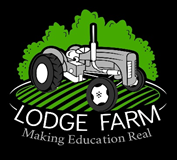 Home Visits PolicyHome Visit Policy and Procedure ALL HOME VISITS CONDUCTED BY STAFF MUST BE AUTHORISED BY THE SAFEGUARDING LEAD (Head of School). In addition, wherever possible parents/carers/guardians (Ps/Cs/Gs) should be informed of the home visit prior to arrival, there will be exceptions to this for example a visit to confirm that an absent child is at home when Ps/Cs/Gs are not responding to telephone calls/text messages or emergency safeguarding visits.  Home Visit Definition:  A home visit is a visit that requires member(s) of staff to enter the home of a parent, carer, or guardian in the case of an emergency visit or a therapeutic/ wellbeing visit.  Aims  At Lodge Farm we recognise that Ps/Cs/Gs are children’s first and most enduring educators and we value the contribution they make.  The aim of a home visit is:  To establish a partnership between Ps/Cs/Gs and staff so that all parties share their knowledge about the child to enable the individual needs of the child to be met.  To develop and strengthen relationships with Ps/Cs/Gs for the best interests of the child.  Reasons for home visits:  Home visits are important in helping the school to make contact with new or hard to reach Ps/Cs/Gs. They are particularly useful as they enable the Ps/Cs/Gs to still have contact with the school, but in their own environment. Home visits are to be used when:  Students are refusing to come into school  When there are attendance issues/concerns  When students are being educated at home  To help with the therapeutic approach of the school When all other means of contact with a family has failed  To meet with Ps/Cs/Gs to discuss an issue regarding their child where it is in the best interest of the child to have that discussion in their own home rather than at school or where it would be difficult for a Ps/Cs/Gs to attend school for a meeting and information needs to be shared in a face to face meeting in a timely manner.  To try and establish that a child is safe if they are absent from school and attempts to contact Ps/Cs/Gs have not elicited a response and we have any welfare or safeguarding concerns for the student.  To work with and support Ps/Cs/Gs in developing strategies to help their child attend school where attendance is an issue.  To collect from or drop a child off at home where there are concerns for a child’s welfare if they travelled by other means.  To drop off or collect work for a child when they are completing school work at home e.g. following a fixed term exclusion or medical issue, or potential pandemic isolationTo visit a child who has been off school for a period of time, for example due to a medical issue, so that they do not feel isolated from school.  To investigate situations when there are suspicions that someone may be on holiday contrary to earlier indications (for example when a child is not at school and reported as being ill during the same period for which a request for exceptional leave in term-time had been refused).  Benefits  Home visits have many benefits. For parents, carers, guardians and children, a home visit gives the opportunity to meet a key person in a setting that they are familiar and comfortable with. Other opportunities are to:  Establish a positive contact with a key member of staff who is supporting the child.  Meet family members that are important to the child.  Talk about the child and their needs.  Procedures The aim of the home visit policy procedure is to ensure good working practice and to provide guidelines in reducing risks to member of staff when undertaking home visits.  Before the Visit  Be familiar with the school’s policy and procedure for home visits.  Be clear about the purpose of the visit. Make sure that a home visit is necessary. Complete the Home Visit form.  Make sure you are well informed about the subject of the visit. Collect any necessary documentation. Check on school’s policy and practice.  Consider who you need to see, e.g. one or both Ps/Cs/Gss, with or without the child.  Make sure you are well informed about the family and are aware of personal circumstances.  Wherever possible make an appointment to establish a time convenient to the family and to ensure that everyone you want to see will be present. Either make a phone call or send a letter.  Refer to the ‘Lone Working & Home Visits Step Analysis of Risk Assessment’ (appendix 1), and inform the Head of School of your intended location before departing for a home visit.  During the Visit  Park in a well lit area and in a position where you do not need to reverse on leaving.  Dress appropriately.  Ensure that there are no animals in the room where a meeting takes place.  Introduce yourself, have identification available and explain again the purpose of the visit, carry your identification do not wear a necklace lanyard, just show case this on arrival.Do not enter the premises unless invited in by a responsible adult.  Do not enter the premises if invited to do so by a child that is on the premises unsupervised by a responsible adult.  Only speak to an adult with parental responsibility (Ps/Cs/Gs) or another responsible adult whom a P/C/G has delegated to be there in their absence and they have given us permission to speak to about the student for whom we are making the home visit.  Do not speak to siblings other than to ask if their P/C/G is available. Do not discuss the purpose of the visit with siblings or any other unknown young person or adult at the premises.  Do not go upstairs in a property unless accompanied by a responsible adult and then ONLY if you deem it completely safe to do so and necessary.  Do not enter a child’s/young person’s bedroom.  If you are concerned that a child/young person is in the home inappropriately alone/unsupervised contact the schools safeguarding team straight away to discuss your observations or to seek immediate advice from them if you are uncertain whether the child is alone/unsupervised. If appropriate the Safeguarding Lead will make a referral to social care.  If you need to make a referral as a child is at IMMEDIATE RISK OF HARM, please visit the local authority website for where the child is residing and search ‘Children Safeguarding Board’ where you will find information on how to refer online or via telephone.  For Leicestershire, the First Response Children’s Duty team, including out of hours, can be reached on: 0116 305 0005If you feel that a child/young person is in immediate danger contact emergency services 999.  Assure P/C/G that you will treat anything they tell you sensitively and will only tell the head of school or other appropriate staff. Explain that you may need to take notes during the meeting. Do not promise not to relay information to school. Remember that under the child protection procedures you must report disclosures or suspicions to the designated person for child protection.  Be sensitive to the culture, religion etc of the home.  Be professional; give professional advice and information rather than personal opinions.  Be sympathetic, but remain neutral. Don’t get personally involved. Be discreet but assertive about the direction of the conversation; do not gossip about the school or staff.  Do not stay too long. Keep to the point.  Do not carry large sums of money when making a home visit.  Complete Home Visit Form to evidence visit and upload to school software systems.After the visit  Report back to the school and hand in the completed Home Visit Form to the Safeguarding office in line with school policy.  If you are not returning directly to school, telephone the school after the visit to say you have left the home visit.  Any Child Protection concerns arising from home visits should be discussed with the Safeguarding team on arrival back to school.  At school do not discuss individual home visits with staff who are not involved with those particular children.  Home Visit Form (see Appendix 1) It is essential that staff write a short report on every visit they make.  If an incident does occur the visitor should record all details as soon as possible after the incident, before precise recollection of events fall from their memory.  If an accusation of abuse is made against the visit/visitor advice should be sought from the head of school as soon as possible.  Making Safe Home Visits: summary  Before  Complete/hand in, ‘Lone Working & Home Visits Step Analysis of Risk Assessment’ Be clear about the purpose of the visit. Be well informed about the subject of the visit.  Always make sure that the school knows where you are going.  During  Carry a mobile phone with you.  Consider who you need to see.  Make a prior appointment to establish a time of visit.  Carry identification; do not wear it on a necklace lanyard.  Do not stay too long.  Introduce yourself.  Be professional.  Don’t carry large sums of money.  Action to take if you are threatened  If you are threatened or prevented from leaving stay calm and try to control the situation. Try to appear confident, speak slowly and clearly and not be enticed into an argument. Try to diffuse situation by saying you will seek advice from a senior member of staff or colleague.  Keep your distance, never touch or turn your back on someone who is angry.  If staff attend as a pair wait outside the property until all staff involved have arrived. Consider whether sending out two members of staff may escalate the difficulties.  The same code word should be used if you contact school to alert them that you are in danger and need support.  Staff must leave the property and reach a place of safety if you have any concerns about personal safety and inform school immediately.  If necessary call 999After  Report back in school.  or  If you are not returning directly to school, telephone the school after the visit to say you have left the residence.If you are concerned about your safety do not visit.  It is strongly recommended that no one makes an evening home visit.  Safe word: To be agreed and recorded on the ‘Lone Working & Home Visits Step Analysis of Risk Assessment Intent to Visit’.Community Lone Working Risk Assessment Appendix 1  WORK ACTIVITY RISK ASSESSMENT  Task being undertaken: - Lone Working Risk Assessment – out of office  Occupations:-. All Staff  Any vulnerable persons particularly at risk:- Safeguarding team aware of named visit Date of assessment:- Any 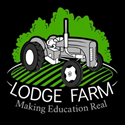 Person visiting _____________________________________ Job Role ________________________________________    Visited Home Address _______________________________________________________________________________ Student Name ______________________________________________________________________________________ Reason for calling __________________________________________________________________________________ On (date) ____________________________________    at (time) ____________________________________________ Comments ________________________________________________________________________________________ Signed _____________________________________ (Staff Name) __________________________________________ Signed ______________________________________ (Parent/Guardian Name) _________________________________ Visit authorised by Safeguarding Lead:      Date: _____________________Time:________________________________ The top copy of this MUST be left at the home.  Person visiting _____________________________________ Job Role ________________________________________    Visited Home Address _______________________________________________________________________________ Student Name ______________________________________________________________________________________ Reason for calling __________________________________________________________________________________ On (date) ____________________________________    at (time) ____________________________________________ Comments ________________________________________________________________________________________ Signed ______________________________________ (Staff Name) __________________________________________ Signed ______________________________________ (Parent/Guardian Name) _________________________________ Visit authorised by Safeguarding Lead:      Date: _____________________Time:________________________________ The top copy of this MUST be left at the home.  Outcome of home visit ___________________________________________________________________ ___________________________________________________________________ ___________________________________________________________________ ___________________________________________________________________ ___________________________________________________________________ ___________________________________________________________________ ___________________________________________________________________Action required ___________________________________________________________________ ___________________________________________________________________ ___________________________________________________________________ ___________________________________________________________________ ___________________________________________________________________ ___________________________________________________________________ ___________________________________________________________________ ___________________________________________________________________ ___________________________________________________________________ white copy to be kept at home. Blue copy to school file. Any subsequent correspondence must go on CP file.  Reviewed and modified by:Signature:Approved by:Joy Brown – Head of SchoolJoy Brown – Head of SchoolSignature:Date:14.09.2214.09.22Next review due by:13.09.2313.09.23Policies/Documents referred to in this policy Post holders/Persons named in this policy This policy links to other school policies on:  Hazards People Severity of harm Likelihood Risk Level Controls Aggressive or violent parent/student/family member Member of staff may be harmed Major injury may occur Remote possibility low Refer to home visit policy Risk reduced by informing safeguarding team prior to visit 2 person visit if aware of home circumstances Inform DSL/ Head of School and sign out so others aware Take mobile phone for communication Driving  Member of staff may be harmed Vehicle breakdown  Accident  Intruder in vehicle when unattended  Use of mobile phone  Fatigue Remote possibilityLow  Maintain vehicle properly  Belong to a breakdown organisation  Carry torch, phone etc for emergency  Advise team or partner where you are going  Phone in if plan changes  Do not leave valuables in car (e.g. laptop)  Avoid risky areas where  Movement through public areas e.g.  to/from car parks  Member of staff may be harmed Attack Theft of property remote Low Back down from confrontation Call for help Use attack alarm Keep valuables secure and out of sight or disguised Surrender valuables if personal safety is at risk Use public transport if available Post incident support Illness or injury/ accident Member of staff may be harmed or injured Illness or injury Take mobile communications Remote low Alert Emergency services if appropriate Alert team members if able to Ensure access to phone Take prescribed medication as directed or as needed Complete injury at work protocol on return Attack by dog or other animal Member of staff may be harmed or injured Major injury may occur Remote Low Avoid contact with animals before entering premises with animals Appropriate behaviour near animals – avoid alarming them, e.g. sudden movements 